Un feix d'ions positius divalents (X2+) travessa una secció a raó de 1012 ions/ms.Quina intensitat de corrent passa per la superfície?Quin és el sentit del corrent elèctric, prenent com a positiu el sentit del moviment dels ions?Dada:	qe-	=	1,602·10-19	CQuan a aquests sistemes de resistències s’aplica una diferència de potencial entre els punts A i B de 100 V, calcula: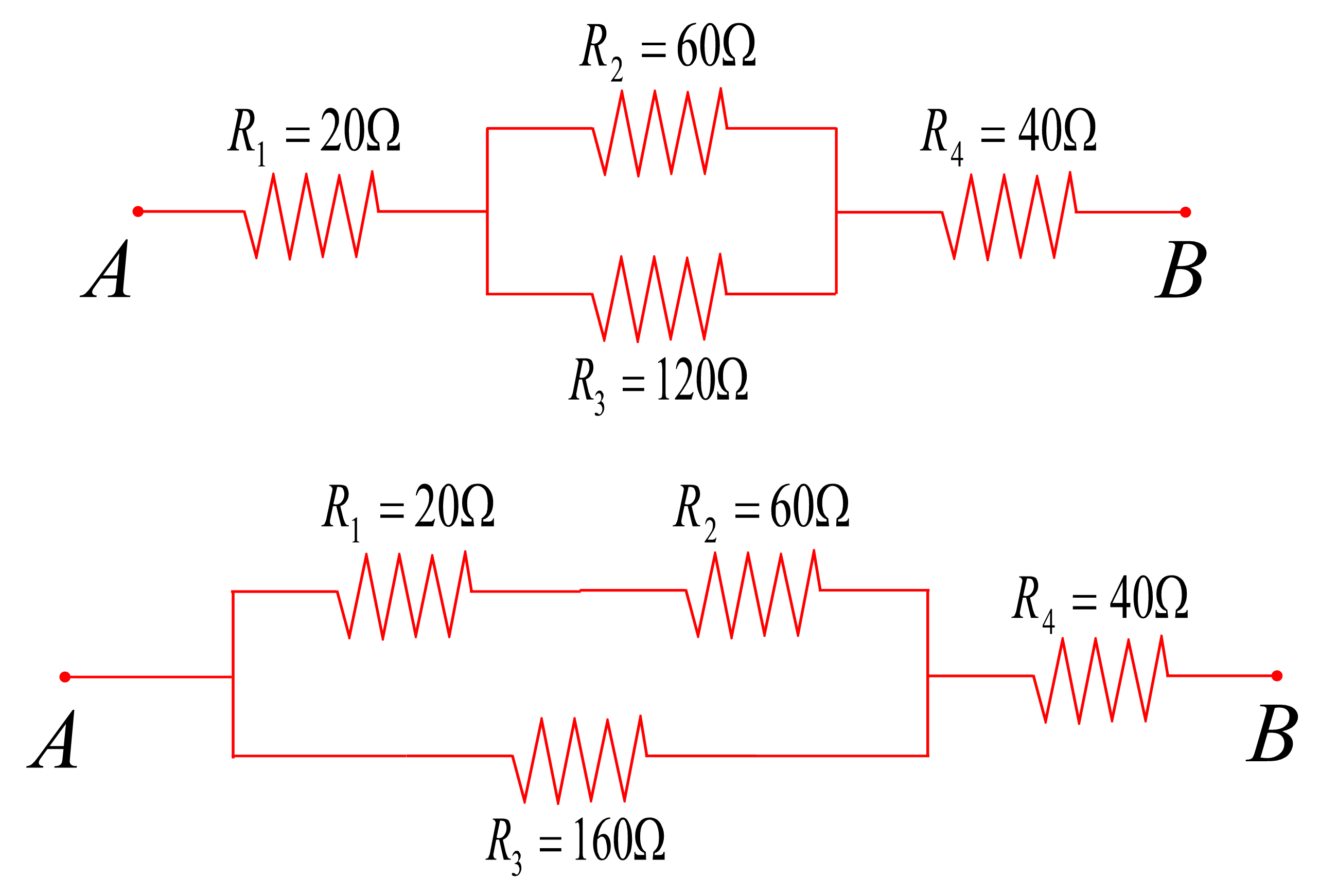 La resistència equivalent de cada sistema.La intensitat que circula per cada resistència.La diferència de potencial a que està sotmesa cada resistència.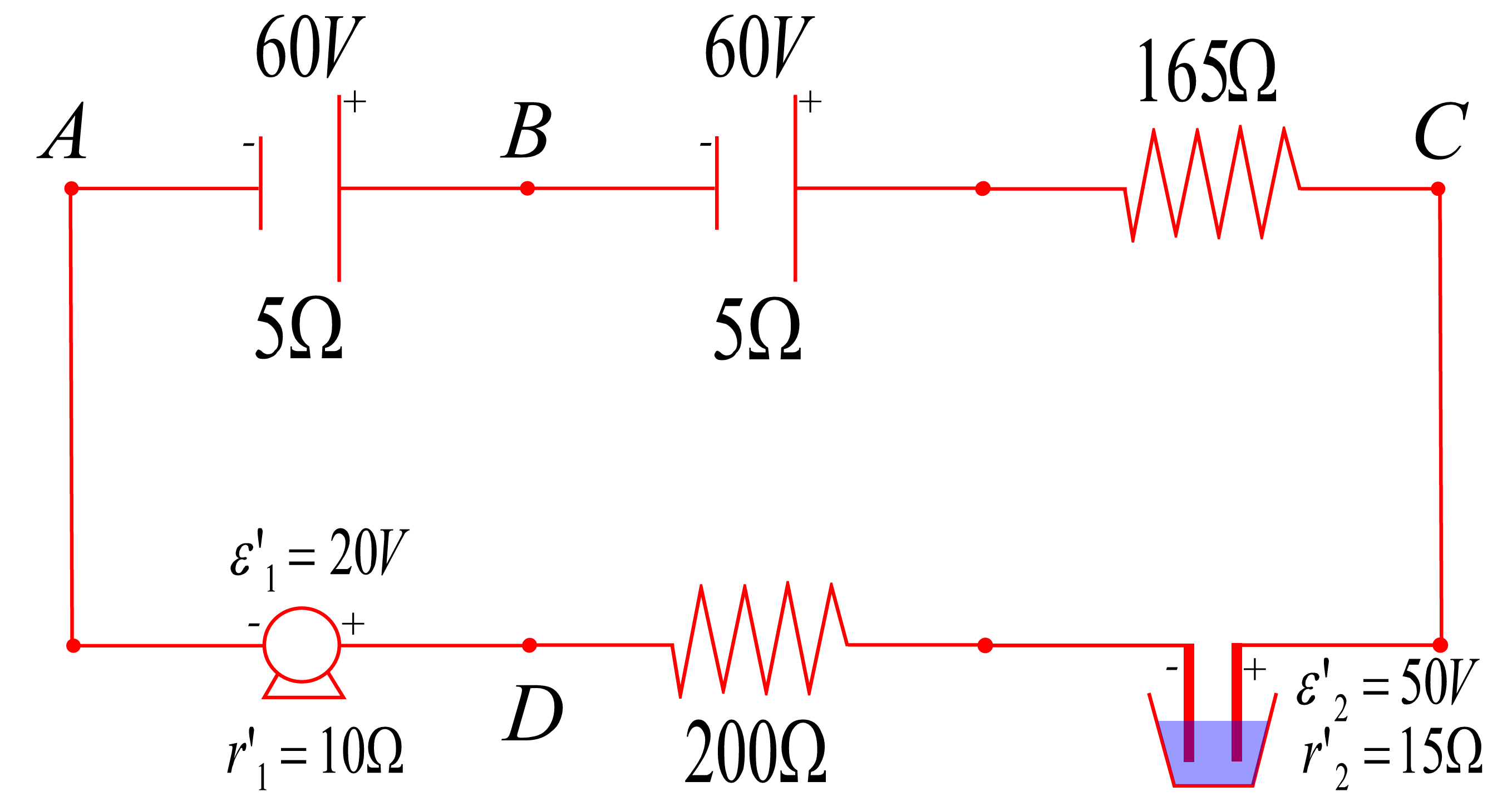 A partir del circuit següent determina:La intensitat.Les diferències de potencial entre els punts AB, BC, CD i DA.Per al circuit següent determineu VAB i la diferència de potencial entre els borns del generador ε1.Una pila es sotmet a l'assaig de la seva fem i la seva resistència interna. 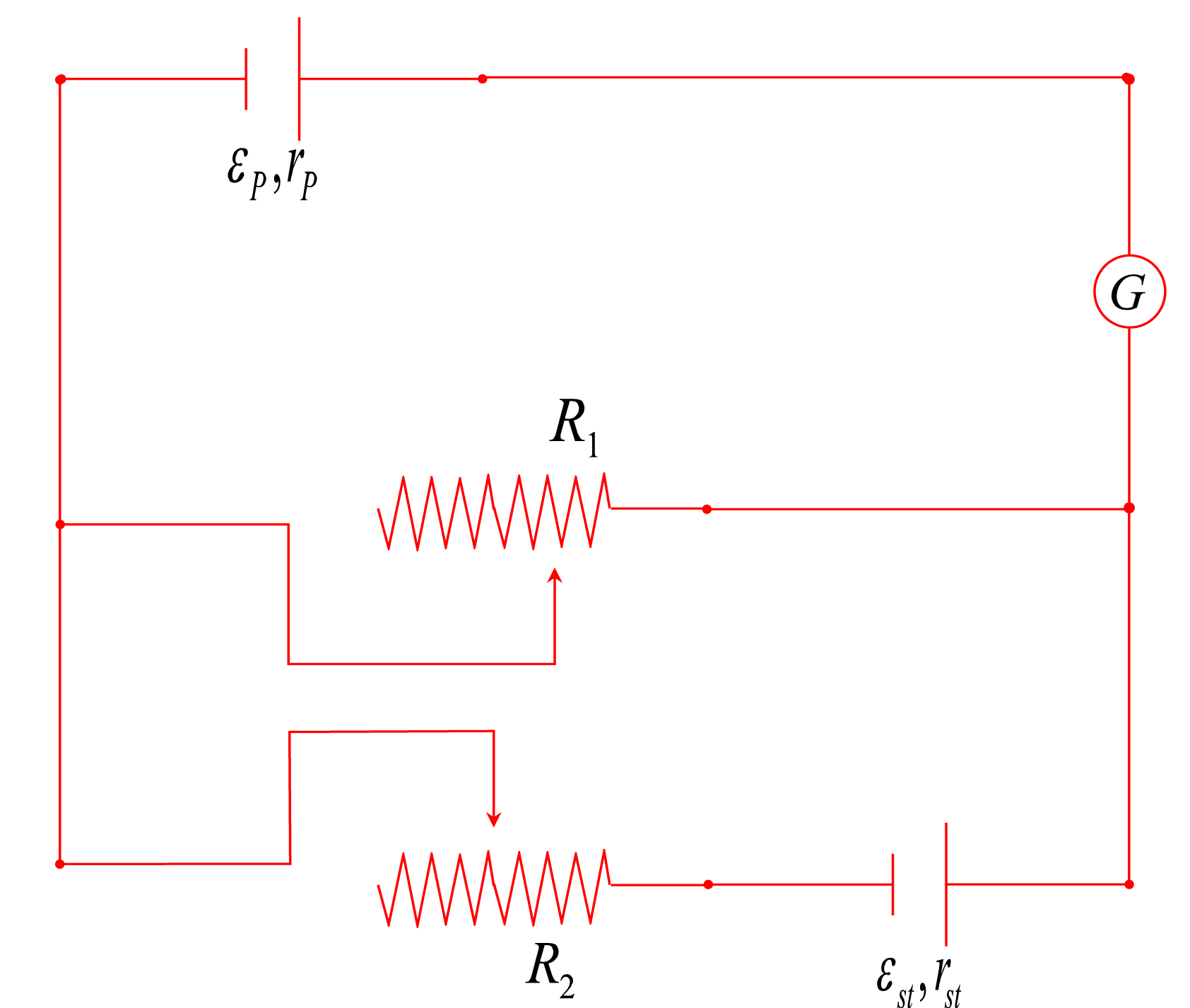 Es fica dintre del potenciòmetre representat a la figura, resultant equilibrat quan les resistències valen R1= 240 Ω i R2 = 160 Ω. Determina la seva fem, sabent que la font d'alimentació proporciona una fem estable de 9 V.Una vegada coneguda la seva fem, variant la resistència del circuit, es determina simultàniament la diferència de potencial entre els seus borns i  la intensitat que hi circula, resultant els següents valors de V i A. Determina la resistència interna de la pila.I(A)V(V)15,024,134,043,652,8